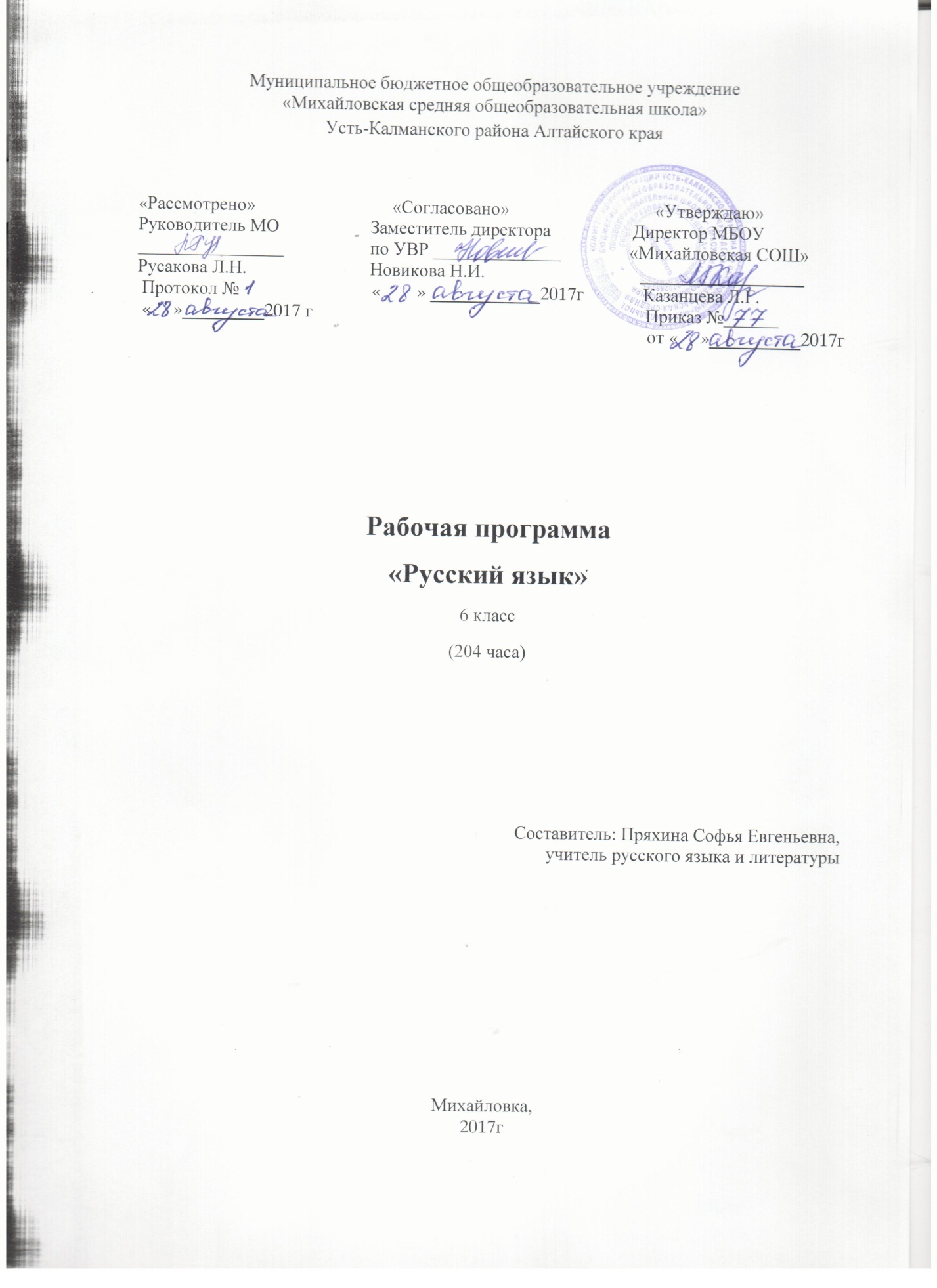                           Муниципальное бюджетное общеобразовательное учреждение«Михайловская средняя общеобразовательная школа»Усть-Калманского района Алтайского края«Рассмотрено»                              «Согласовано»                                «Утверждаю»Руководитель МО                    Заместитель директора                  Директор МБОУ ________________                   по УВР ______________               «Михайловская СОШ»Русакова Л.Н.                           Новикова Н.И.                                  __________________ Протокол №                             «        » ____________2017г             Казанцева Л.Г.  «     »_________2017 г                                                                         Приказ №______                                                                                                                 от «     »__________2017гРабочая программа«Русский язык»6 класс(204 часа)Составитель: Пряхина Софья Евгеньевна,учитель русского языка и литературы                                                                  Михайловка,2017гПОЯСНИТЕЛЬНАЯ ЗАПИСКАРабочая программа по русскому языку предназначена для обучения учащихся 6 класса общеобразовательных школ.Программа составлена с использованием материалов Федерального государственного образовательного стандарта основного общего образования второго поколения, Примерной программы по русскому (родному) языку для основных школ и в соответствии c рабочей программой по русскому языку к учебникам для 5 – 9 классов (авторы программы М. Т. Баранов, Т. А. Ладыженская, Н. М. Шанский) Рабочая программа ориентирована на учебник: Русский язык. 6 класс. Учебник для общеобразовательных учреждений.  В 2 ч./ (Т. А. Ладыженская, М. Т. Баранов, Л. А. Тростенцова и др.; науч. ред. Н. М. Шанский). – М.: Просвещение, 2015.Программа детализирует и раскрывает содержание стандарта, определяет общую стратегию обучения, воспитания и развития, учащихся средствами учебного предмета в соответствии с целями изучения русского языка, которые определены Федеральным государственным стандартом общего образования.Цель и задачи обучения предметуЦелями и задачами изучения русского (родного) языка в основной школе являются: • воспитание духовно богатой, нравственно ориентированной личности с развитым чувством самосознания и общероссийского гражданского сознания, человека, любящего свою родину, знающего и уважающего родной язык, сознательно относящегося к нему как явлению культуры, осмысляющего родной язык как основное средство общения, средство получения знаний в разных сферах человеческой деятельности, средство освоения морально-этических норм, принятых в обществе;• овладение системой знаний, языковыми и речевыми умениями и навыками, развитие готовности и способности к речевому взаимодействию и взаимопониманию, потребности в речевом самосовершенствовании, овладение важнейшими общеучебными умениями и универсальными учебными действиями, формирование навыков самостоятельной учебной деятельности, самообразования; • освоение знаний об устройстве языковой системы и закономерностях её функционирования, развитие способности опознавать, анализировать, сопоставлять, классифицировать и оценивать языковые факты, обогащение активного и потенциального словарного запаса, расширение объёма используемых в речи грамматических средств, совершенствование орфографической и пунктуационной грамотности, развитие умений стилистически корректного использования лексики и фразеологии русского языка; • развитие интеллектуальных и творческих способностей обучающихся, развитие речевой культуры учащихся, овладение правилами использования языка в разных ситуациях общения, нормами речевого этикета, воспитание стремления к речевому самосовершенствованию, осознание эстетической ценности родного языка; • совершенствование коммуникативных способностей, формирование готовности к сотрудничеству, созидательной деятельности, умений вести диалог, искать и находить содержательные компромиссы.Количество часов, на которое рассчитана Рабочая программаФедеральный базисный (образовательный) учебный план для образовательных учреждений Российской Федерации (вариант № 1) предусматривает обязательное изучение русского (родного) языка на этапе основного общего образования в объеме 210 часов в 6 классе. Учитывая, что учебный план состоит из двух частей: обязательной части и части, формируемой участниками образовательного процесса, определяющей содержание образования, обеспечивающего реализацию интересов и потребностей обучающихся, их родителей (законных представителей), образовательного учреждения, учредителя образовательного учреждения (организации), то время, отводимое на данную часть учебного плана, использовано на увеличение учебных часов, предусмотренных для изучения отдельных предметов обязательной части, так  на русский язык - 1 час в 6 классе. Данная рабочая программа рассчитана на 6 учебных часов в неделю, что составляет 204 часа в год, так как школа работает по учебному плану, рассчитанному на 34 недели, уменьшено количество часов в разделе «Лексика и культура речи» с 12 до 10, уменьшено количество часов в разделе Повторение и систематизация изученного в 5-6 классах. Культура речи» с 12 до 8.Планируемые результатыЛичностными результатами освоения выпускниками основной школы программы по русскому (родному) языку являются:понимание русского языка как одной из основных национально-культурных ценностей русского народа, определяющей роли родного языка в развитии интеллектуальных, творческих способностей и моральных качеств личности, его значения в процессе получения школьного образования;осознание эстетической ценности русского языка; уважительное отношение к родному языку, гордость за него; потребность сохранить чистоту русского языка как явления национальной культуры; стремление к речевому самосовершенствованию; достаточный объем словарного запаса и усвоенных грамматических средств для свободного выражения мыслей и чувств в процессе речевого общения; способность к самооценке на основе наблюдения за собственной речью.Метапредметными результатами освоения выпускниками основной школы программы по русскому (родному) языку являются:1) владение всеми видами речевой деятельности:• адекватное понимание информации устного и письменного сообщения (коммуникативной установки, темы текста, основной мысли; основной и дополнительной информации);• владение разными видами чтения (поисковым, просмотровым, ознакомительным, изучающим) текстов разных стилей и жанров;• адекватное восприятие на слух текстов разных стилей и жанров; владение разными видами аудирования (выборочным, ознакомительным, детальным);• способность извлекать информацию из различных источников, включая средства массовой информации, компакт-диски учебного назначения, ресурсы Интернета; • свободно пользоваться словарями различных типов, справочной литературой, в том числе и на электронных носителях;• овладение приемами отбора и систематизации материала на определенную тему; умение вести самостоятельный поиск информации; способность к преобразованию, сохранению и передаче информации, полученной в результате чтения или аудирования;• умение сопоставлять и сравнивать речевые высказывания с точки зрения их содержания, стилистических особенностей и использованных языковых средств;
• способность определять цели предстоящей учебной деятельности (индивидуальной и коллективной), последовательность действий, оценивать достигнутые результаты и адекватно формулировать их в устной и письменной форме;• умение воспроизводить прослушанный или прочитанный текст с заданной степенью свернутости (план, пересказ, конспект, аннотация);• умение создавать устные и письменные тексты разных типов, стилей речи и жанров с учетом замысла, адресата и ситуации общения;• способность свободно, правильно излагать свои мысли в устной и письменной форме, соблюдать нормы построения текста (логичность, последовательность, связность, соответствие теме и др.); адекватно выражать свое отношение к фактам и явлениям окружающей действительности, к прочитанному, услышанному, увиденному;• владение различными видами монолога (повествование, описание, рассуждение; сочетание разных видов монолога) и диалога (этикетный, диалог-расспрос, диалог-побуждение, диалог — обмен мнениями и др.; сочетание разных видов диалога);• соблюдение в практике речевого общения основных орфоэпических, лексических, грамматических, стилистических норм современного русского литературного языка; соблюдение основных правил орфографии и пунктуации в процессе письменного общения;• способность участвовать в речевом общении, соблюдая нормы речевого этикета; адекватно использовать жесты, мимику в процессе речевого общения;• способность осуществлять речевой самоконтроль в процессе учебной деятельности и в повседневной практике речевого общения; способность оценивать свою речь с точки зрения ее содержания, языкового оформления; умение находить грамматические и речевые ошибки, недочеты, исправлять их; совершенствовать и редактировать собственные тексты;• умение выступать перед аудиторией сверстников с небольшими сообщениями, докладом, рефератом; участие в спорах, обсуждениях актуальных тем с использованием различных средств аргументации;2) применение приобретенных знаний, умений и навыков в повседневной жизни; способность использовать родной язык как средство получения знаний по другим учебным предметам; применение полученных знаний, умений и навыков анализа языковых явлений на межпредметном уровне (на уроках иностранного языка, литературы и др.);3) коммуникативно целесообразное взаимодействие с окружающими людьми в процессе речевого общения, совместного выполнения какого-либо задания, участия в спорах, обсуждениях актуальных тем; овладение национально-культурными нормами речевого поведения в различных ситуациях формального и неформального межличностного и межкультурного общения.Предметными результатами освоения выпускниками основной школы программы по русскому (родному) языку являются:1) представление об основных функциях языка, о роли русского языка как национального языка русского народа, как государственного языка Российской Федерации и языка межнационального общения, о связи языка и культуры народа, о роли родного языка в жизни человека и общества;2) понимание места родного языка в системе гуманитарных наук и его роли в образовании в целом;3) усвоение основ научных знаний о родном языке; понимание взаимосвязи его уровней и единиц;4) освоение базовых понятий лингвистики: лингвистика и ее основные разделы; язык и речь, речевое общение, речь устная и письменная; монолог, диалог и их виды; ситуация речевого общения; разговорная речь, научный, публицистический, официально-деловой стили, язык художественной литературы; жанры научного, публицистического, официально-делового стилей и разговорной речи; функционально-смысловые типы речи (повествование, описание, рассуждение); текст, типы текста; основные единицы языка, их признаки и особенности употребления в речи;5) овладение основными стилистическими ресурсами лексики и фразеологии русского языка, основными нормами русского литературного языка (орфоэпическими, лексическими, грамматическими, орфографическими, пунктуационными), нормами речевого этикета и использование их в своей речевой практике при создании устных и письменных высказываний;6) опознавание и анализ основных единиц языка, грамматических категорий языка, уместное употребление языковых единиц адекватно ситуации речевого общения;7) проведение различных видов анализа слова (фонетический, морфемный, словообразовательный, лексический, морфологический), синтаксического анализа словосочетания и предложения, многоаспектного анализа текста с точки зрения его основных признаков и структуры, принадлежности к 
определенным функциональным разновидностям языка, особенностей языкового оформления, использования выразительных средств языка;8) понимание коммуникативно-эстетических возможностей лексической и грамматической синонимии и использование их в собственной речевой практике;
9) осознание эстетической функции родного языка, способность оценивать эстетическую сторону речевого высказывания при анализе текстов художественной литературы. Содержание курса русского языка представлено в программе: Русский язык. Рабочие программы. Предметная линия учебников Т.А.Ладыженской, М.Т.Барановой,  Л.А.Тростенцовой. 5-9 классы-М.:Просвещение, 2011-С.14-20.Учебный планКалендарно-тематическое планированиеРусский язык. 6 классИнформационно – образовательные ресурсыНормативно-правовое обеспечение-Федеральный Государственный Общеобразовательный стандарт основного общего образования-Основная образовательная программа- Русский язык. Рабочие программы. Предметная линия учебников Т.А.Ладыженской, М.Т.Барановой,  Л.А.Тростенцовой. 5-9 классы-М.:Просвещение, 2011г.Учебно-методическое обеспечениеЛадыженская Т.А., Баранов М.Т., Тростенцова Л.А. и др. Русский язык. 6 класс: Учебник для общеобразовательных учреждений. В 2 частях М.: Просвещение, 2016гБогданова Г.А., Уроки русского языка в 6 классе: пособие для учителей – 11 изд. – М.: Просвещение, 2012г.Н.Н. Соловьева, Русский язык. Диктанты и изложения 6 класс – 2 изд.- М.: Просвещение, 2014г.                                                                                                                     Приложение №1                   Нормы оценки знаний и навыков учащихся по литературе1. Критерии и нормы оценки знаний, умений и навыков обучающихся применительно к различным формам контроля знаний по русскому языкуI. Оценка устных ответов учащихсяУстный опрос является одним из основных способов учета знаний учащихся по русскому языку. Развернутый ответ ученика должен представлять собой связное, логически последовательное сообщение на определенную тему, показывать его умение применять определения, правила в конкретных случаях.При оценке ответа ученика надо руководствоваться следующими критериями:1) полнота и правильность ответа;2) степень осознанности, понимания изученного;3) языковое оформление ответа.Оценка  «5»КритерииУченик  1) полно излагает изученный материал, дает правильное определение языковых понятий; 2) обнаруживает понимание материала, может обосновать свои суждения, применить знания на практике, привести необходимые примеры не только по учебнику, но и самостоятельно составленные;3) излагает материал последовательно и правильно с точки зрения норм литературного языка.Оценка «4»КритерииУченик дает ответ, удовлетворяющий тем же требованиям, что и для оценки «5», но допускает 1-2 ошибки, которые сам же исправляет,   и 1-2 недочета в последовательности и языковом оформлении излагаемого.Оценка «3»КритерииУченик обнаруживает знание и понимание основных положений данной темы, но:1) излагает материал неполно и допускает неточности в определении понятий или формулировке правил; 2) не умеет достаточно глубоко и доказательно обосновать свои суждения и привести свои примеры; 3) излагает материал непоследовательно и допускает ошибки в языковом оформлении излагаемого.«Оценка 2»КритерииУченик обнаруживает незнание большей части соответствующего раздела изучаемого материала, допускает ошибки в формулировке определений и правил, искажающие их смысл, беспорядочно и неуверенно излагает материал. Оценка «2» отмечает такие недостатки в подготовке ученика, которые являются серьезным препятствием к успешному овладению последующим материалом.Оценка  «1»КритерииУченик обнаруживает полное незнание или непонимание материала.Оценка («5», «4», «3») может ставиться не только за единовременный ответ, но также и за сумму ответов, данных учеником на протяжении урока (выводится поурочный балл).II. Оценка диктантовКонтрольный диктантДля контрольных диктантов следует подбирать такие тексты, в которых изучаемые в данной теме орфограммы и пунктограммы были бы представлены не менее чем 2-3 случаями. Из изученных ранее орфограмм и пунктограмм включаются основные: они должны быть представлены 1-3 случаями. В целом количество проверяемых орфограмм и пунктограмм  не должно превышать соотношения, которое представлено в данной таблице.В текст контрольных диктантов могут включаться только те вновь изученные орфограммы, которые в достаточной мере закреплялись (не менее чем на двух-трёх предыдущих уроках).  До конца первой четверти (а в 5 классе – до конца I полугодия) сохраняется объем текста, рекомендованный для предыдущего класса.При оценке диктанта исправляются, но не учитываются орфографические и пунктуационные ошибки:в переносе слов;на правила, которые не включены в школьную программу;на еще не изученные правила;в словах с непроверяемыми написаниями, над которыми не проводилась специальная работа;в передаче авторской пунктуации;описки, неправильные написания, искажающие звуковой облик слова, например: «рапотает» (вместо работает), «дулпо» (вместо дупло), «мемля» (вместо земля).При оценке диктантов важно также учитывать характер ошибки. Среди ошибок следует выделять негрубые, т.е. не имеющие существенного значения для характеристики грамотности. При подсчете ошибок две негрубые считаются за одну. К негрубым относятся ошибки:в исключениях из правил;в написании большой буквы в составных собственных наименованиях;в случаях раздельного и слитного написания не с прилагательными и причастиями, выступающими в роли сказуемого;в написании ы  и  и после приставок;в случаях трудного различия не и ни  (Куда он только не обращался! Куда он ни  обращался, никто не мог дать ему ответ. Никто иной не...; не кто иной, как; ничто иное не...; не что иное, как и др.);в собственных именах нерусского происхождения;в случаях, когда вместо одного знака препинания поставлен другой;в пропуске одного из сочетающихся знаков препинания или в нарушении их последовательности.Необходимо учитывать также повторяемостьи однотипность ошибок. Если ошибка повторяется в одном и том же слове или в корне однокоренных слов, то она считается за одну ошибку.Однотипными считаются ошибки на одно правило, если условия выбора правильного написания заключены в грамматических (в армии, в роще; колют, борются) и фонетических (пирожок, сверчок) особенностях данного слова.Не считаются однотипными ошибки на такое правило, в котором для выяснения правильного написания одного слова требуется подобрать другое (опорное) слово или его форму (вода – воды, рот – ротик, грустный – грустить, резкий – резок).Первые три однотипные ошибки считаются за одну ошибку, каждая следующая подобная ошибка учитывается как самостоятельная. Если в одном непроверяемом слове допущены 2 и более ошибки, то все они считаются за одну ошибку.Понятие об однотипных ошибках не распространяется на пунктуационные ошибки.При наличии в контрольном диктанте более 5 поправок (исправление неверного написания на верное) оценка снижается на один балл. Отличная оценка не выставляется при наличии 3 исправлений и более.   Диктант оценивается одной отметкой.В комплексной контрольной работе, состоящей из диктанта и дополнительного (фонетического,лексического, орфографического, грамматического) задания, выставляются две оценки за каждый вид работы.При некоторой вариативности количества ошибок, учитываемых при выставлении оценки за диктант, следует принимать во внимание предел, превышение которого не позволяет выставлять данную оценку. Таким пределом являютсядля оценки «4» - 2 орфографические ошибки,для оценки «3» - 4 орфографические ошибки (для 4 класса - 5 орфографических ошибок),для оценки «2» - 7 орфографических ошибок.В комплексной контрольной работе, состоящей из диктанта и дополнительного задания, выставляются две оценки за каждый вид работы. Орфографические и пунктуационные ошибки, допущенные при выполнении дополнительных заданий, учитываются при выведении оценки за диктант.Контрольный словарный диктант проверяет усвоение слов с непроверяемыми и труднопроверяемыми орфограммами. При оценке контрольного словарного диктанта рекомендуется руководствоваться следующим:III. Оценка сочинений и  изложенийСочинения и изложения – основные формы проверки умения правильно и последовательно излагать мысли, уровня речевой подготовки учащихся.Сочинения и изложения в 5-7 классах проводятся в соответствии с требованиями раздела программы «Развитие навыков связной речи». С помощью сочинений и изложений проверяются:1) умение раскрывать тему;2) умение использовать языковые средства в соответствии со стилем, темой и задачейвысказывания;3) соблюдение языковых норм и правил правописания.Объем текстов итоговых контрольных подробных  изложений в 8 и 9 классах может быть увеличен на 50 слов в связи с тем, что на таких уроках не проводится подготовительная работа.К указанному объему сочинений учитель должен относиться как к примерному, так как объем ученического сочинения зависит от многих обстоятельств, в частности от стиля и жанра сочинения, характера темы и замысла, темпа письма учащихся, их общего развития.Любое сочинение и изложение оценивается двумя отметками: первая ставится за содержание и речевое оформление, вторая — за грамотность, т. е. за соблюдение орфографических, пунктуационных и языковых норм. Обе оценки считаются оценками по русскому языку, за исключением случаев, когда проводится работа, проверяющая знания учащихся по литературе. В этом случае первая оценка (за содержание и речь) считается оценкой по литературе. Содержание сочинения и изложения оценивается по следующим критериям:соответствие работы ученика теме и основной мысли;полнота раскрытия темы; правильность фактического материала;последовательность изложения.При   оценке  речевого оформления  сочинений и изложений учитывается:разнообразие словаря и грамматического строя речи;стилевое единство и выразительность речи;число речевых недочетов.Грамотность оценивается по числу допущенных учеником ошибок — орфографических, пунктуационных и грамматических.Основные критерии оценки творческой работы    (сочинение, изложение)Примечания:1. При оценке сочинения необходимо учитывать самостоятельность, оригинальность замысла ученического сочинения, уровень его композиционного и речевого оформления. Наличие оригинального замысла, его хорошая реализация позволяют повысить первую оценку за сочинение на один балл.Если объем сочинения в полтора-два раза больше указанного в настоящих «Нормах...», то при оценке работы следует исходить из нормативов, увеличенных для отметки «4» на одну, а для отметки «3» на две единицы. Например, при оценке грамотности «4» ставится  при 3 орфографических, 2 пунктуационных и 2 грамматических ошибкахили при соотношениях: 2– 3– 2; 2– 2– 3;«3» ставится при соотношениях: 6– 4– 4; 4– 6– 4; 4– 4– 6.При выставлении оценки «5» превышение объема сочинения не принимается во внимание.Первая оценка (за содержание и речь) не может быть положительной, если не раскрыта тема высказывания, хотя по остальным показателям оно написано удовлетворительно.На оценку сочинения и изложения распространяются положения об однотипных и негрубых ошибках, а также о сделанных учеником исправлениях, приведенные в разделе «Оценка диктантов».IV. Оценка обучающих работОбучающие работы (различные упражнения и диктанты неконтрольного характера) оцениваются более строго, чем контрольные работы.При оценке обучающих работ учитываются:1) степень самостоятельности учащегося;2) этап обучения;3) объем работы;4) четкость, аккуратность, каллиграфическая правильность письма.Если возможные ошибки были предупреждены в ходе работы, оценки «5» и «4» ставятся только в том случае, когда ученик не допустил ошибок или допустил, но исправил ошибку. При этом выбор одной из оценок при одинаковом уровне грамотности и содержания определяется степенью аккуратности записи, подчеркиваний и других особенностей оформления, а также наличием или отсутствием описок. В работе, превышающей по количеству слов объём диктантов для данного класса, для оценки «4» допустимо и 2 исправления ошибок.Первая и вторая работа, как классная, так и домашняя, при закреплении определенного умения или навыка проверяется, но по усмотрению учителя может не оцениваться.Самостоятельные работы, выполненные без предварительного анализа возможных ошибок, оцениваются по нормам для контрольных работ соответствующего или близкого вида.V. Выведение итоговых оценокЗа учебную четверть и учебный год ставится итоговая оценка. Она является единой и отражает в обобщенном виде все стороны подготовки ученика по русскому языку: усвоение теоретического материала, овладение умениями, речевое развитие, уровень орфографической и пунктуационной грамотности.Итоговая оценка не должна выводиться механически, как среднее арифметическое предшествующих оценок. Решающим при ее определении следует считать фактическую подготовку ученика по всем показателям ко времени выведения этой оценки. Однако для того чтобы стимулировать серьезное отношение учащихся к занятиям на протяжении всего учебного года, при выведении итоговых оценок необходимо учитывать результаты их текущей успеваемости.При выведении итоговой оценки преимущественное значение придается оценкам, отражающим степень владения навыками (орфографическими, пунктуационными, речевыми). Поэтому итоговая оценка за грамотность не может быть положительной, если на протяжении четверти (года) большинство контрольных диктантов, сочинений, изложений за орфографическую, пунктуационную, речевую грамотность оценивались баллом «2».Лист изменений и дополнений№Раздел Количество часов№Раздел рабочая программа1.Язык, речь, общение4ч2.Повторение изученного в 5 классе8ч3.Текст 5ч4.Лексика. Культура речи10ч5.Фразеология. Культура речи4ч6.Словообразование. Орфография. Культура речи34ч7.Морфология. Орфография. Культура речи. Имя существительное 25ч8.Имя прилагательное25ч9.Имя числительное19ч10.Местоимение 26ч11.Глагол36ч12.Повторение и систематизация изученного в 5 и 6 классах8чИтого:Итого:204№ урока п/п№ урока в разделеНазвание раздела. Тема урокаДата проведенияЯзык. Речь. Общение (3 ч.+ 1)Русский язык – один из развитых языков мира явление Язык, речь, общениеСитуация общенияР.Р. Поздравление учителя  в день Знаний; сочинение – рассуждениеПовторение изученного  в 5  классе (6+2)Фонетика,  Орфоэпия.Морфемы в слове. Орфограммы в приставках и корнях слов.Части речи. Орфограммы в окончаниях словРР Сочинение на тему «Интересная встреча» (по упр.38)Словосочетание.  Простое предложение. Знаки препинания Сложное предложение. Запятые в сложном предложении. Синтаксический разбор предложенийПрямая речь. Диалог. РР Составление диалога на тему по выборуТекст (3+2)13Текст, его особенности. Тема и основная мысль текста. Заглавие текста.    14.Начальные и конечные предложения текста. Ключевые слова. Основные признаки текста      15. РР Составление продолжения текста  по данному началу (по упр. 73,79)16.РР Сочинение - рассказ (по упр.83)17.Текст и стили речи Официально-деловой стильЛексика. Культура Речи (8+2)18.Слово и его лексическое значение19.РР Собирание материалов к сочинению. Устное сочинение – описание картины (А.М. Герасимова «После дождя»)20.Общеупотребительные слова. 21. Профессионализмы. Диалектизмы.22.Р.р. Сжатое изложение (по упр. 119)23.Исконно русские слова и заимствованные слова24. Новые слова (неологизмы)25.Устаревшие слова. Словари26.Повторение изученного по теме «Лексика. Культура речи»27.Контрольный диктант по теме «Лексика. Культура речи»Фразеология. Культура речи ( 3ч+1ч)281Фразеологизмы292Источники фразеологизмов303Составление сообщения и возникновения фразеологизма ( на выбор)314Повторение. Проверочная работаСловообразование. Орфография. Культура речи (30ч+4ч)321Морфемика и словообразование332Морфемика и словообразование343Морфемика и словообразование354(Р) Описание помещения365Основные способы образования слов в русском языке376Основные способы образования слов в русском языке387Основные способы образования слов в русском языке398Этимология слов409Этимология слов4110(Р) Систематизация материалов к сочинению. Сложный план4211(Р) Систематизация материалов к сочинению. Сложный план4312Буквы а и о в корне –кас- -кос-4413Буквы а и о в корне –кас- -кос-4514Буквы а и о в корне –гар- -гор4615Буквы а и о в корне –гар- -гор4716Буквы а и о в корне –гар- -гор4817Буквы а и о в корне –зар- -зор-4918Буквы а и о в корне –зар- -зор-5019Буквы ы и и после приставок5120Буквы ы и и после приставок5221Гласные в приставках пре- и при-5322Гласные в приставках пре- и при-5423Гласные в приставках пре- и при-5524Гласные в приставках пре- и при-5625Контрольный диктант5726Соединительные о и е в сложных словах5827Соединительные о и е в сложных словах5928Сложносокращенные слова6030Сложносокращенные слова6131(Р) Сочинение-описание изображенного на картине ( Т.Н. Яблонская «Утро»)6232Морфемный и словообразовательный разбор слова6333Морфемный и словообразовательный разбор слова6434Повторение6535Проверочная работаМорфология. Орфография. Культура речиИмя существительное ( 22ч+3ч)661Повторение изученного в 5 классе672Повторение изученного в 5 классе683(Р) Составление письма друга694Разносклоняемые имена существительные705Разносклоняемые имена существительные716Буква е в суффиксе –ен- существительных на -мя727(Р) Составление устного и публичного выступления о происхождении имен738Несклоняемые имена существительные749Несклоняемые имена существительные7510Род несклоняемых имен существительных7611Род несклоняемых имен существительных7712Имена существительные общего рода7813Морфологический разбор имени существительного7914(Р)Сочинение-описание по личным впечатлениям8015Не с существительными8116Не с существительными8217Буквы ч и щ в суффиксе –чик (-щик)8318Буквы ч и щ в суффиксе –чик (-щик)8419Гласные в суффиксах существительных –ек и  -ик8520Гласные в суффиксах существительных –ек и  -ик8621Гласные о и е после шипящих в суффиксах существительных8722Гласные о и е после шипящих в суффиксах существительных8823Повторение 8924Контрольный диктант9025Работа над ошибками, допущенными учащимися в контрольном диктантеИмя прилагательное (21ч+4ч)911Повторение изученного в 5 классе922Повторение изученного в 5 классе933(Р) Описание природы 944Степени сравнения имен прилагательных955Степени сравнения имен прилагательных966Степени сравнения имен прилагательных977Разряды имен прилагательных по значению. Качественные прилагательные988Относительные прилагательные 999(Р)Выборочное изложение « Возвращение Владимира в отчий дом»10010Притяжательные прилагательные 10111Морфологический разбор имен прилагательных10212Не с прилагательными10313Не с прилагательными10414Буквы о и е после шипящих и ц в суффиксах прилагательных10515Буквы о и е после шипящих и ц в суффиксах прилагательных10616(Р) Сочинение-описание природы по картине (Н.П. Крымов «Зимний Вечер»)10717Одна и две буквы н в суффиксах прилагательных10818Одна и две буквы н в суффиксах прилагательных10919Одна и две буквы н в суффиксах прилагательных11020Различие на письме суффиксов –к и –ск-11121Различие на письме суффиксов –к и –ск-11222Дефисное и слитное написание сложных прилагательных11323Дефисное и слитное написание сложных прилагательных11424Повторение 11525(Р) Составление устного публичного выступления произведения о народных промыслахИмя числительное(17ч+2ч)1161Имя числительное как часть речи1172Имя числительное как часть речи1183Простые и составные числительные 1194Мягкий знак на конце и в середине числительных1205Мягкий знак на конце и в середине числительных1216Мягкий знак на конце и в середине числительных1227Порядковые числительные1238Порядковые числительные1249Разряды количественных числительных12510Числительные, обозначающие целые числа12611Числительные, обозначающие целые числа12712Числительные, обозначающие целые числа12813Дробные числительные12914(Р) Составление юмористического рассказа по рисунку 13015Собирательные числительные13116Морфологический разбор имени числительного13217Повторение 13318(Р)Публичное выступление на тему: «Берегите природу!»13419Контрольный диктант Местоимение(23ч+3ч)1351Местоимение как часть речи1362Личные местоимения1373Личные местоимения1384Возвратное местоимение себя1395(Р)Рассказ по сюжетным рисункам от 1-го лица на тему: « Как я однажды помогал маме»1406Вопросительные и относительные местоимения1417Вопросительные и относительные местоимения1428Вопросительные и относительные местоимения1439Неопределенные местоимения14410Неопределенные местоимения14511Неопределенные местоимения14612Отрицательные местоимения 14713Отрицательные местоимения14814Отрицательные местоимения14915Притяжательные местоимения15016Притяжательные местоимения15117(Р) Рассуждение. Сочинение-рассуждение15218Указательные местоимения15319Определительные местоимения15420Определительные местоимения15521Местоимения и другие части речи15622Морфологический разбор местоимения15723(Р)Сочинение по картине ( Е.В.Сыромятникова «Первые зрители»)15824Повторение15925Контрольный диктант16026Работа над ошибками, допущенными учащимися в контрольном диктантеГлагол (30ч+6ч)1611Повторение изученного в 5 классе1622Повторение изученного в 5 классе1633Повторение изученного в 5 классе1644(Р) Сочинение-рассказ по сюжетным рисункам на тему « Степа дрова колет» с включением части готового текста1655Разноспрягаемые глаголы1666Разноспрягаемые глаголы1677Разноспрягаемые глаголы1688Глаголы переходные и непереходные1699Глаголы переходные и непереходные17010Глаголы переходные и непереходные17111Наклонение глагола. Изъявительное наклонение17212Наклонение глагола. Изъявительное наклонение17313Наклонение глагола. Изъявительное наклонение17414(Р) Изложение17515(Р) Изложение17616Условное наклонение17717Условное наклонение17818Повелительное наклонение17919Повелительное наклонение18020Повелительное наклонение18121(Р) Рассказ по сюжетным рисункам18222Употребление наклонений18323Употребление наклонений18424Употребление наклонений18525Безличные глаголы18626Безличные глаголы18727Морфологический разбор глагола18828Морфологический разбор глагола18929(Р) Рассказ на основе услышанного19030(Р) Рассказ на основе услышанного19131Правописание гласных в суффиксах глаголов19232Правописание гласных в суффиксах глаголов19333Повторение19434Повторение19535Контрольный диктант19636Работа над ошибками, допущенными учащимися в контрольном диктантеПовторение и систематизация изученного в 5 и 6 классах (7ч+1ч)1971Разделы науки о языке1982Орфография1993Пунктуация2004(Р)Сочинение на тему по выбору2015Лексика и фразеология2026Словообразование2037Морфология2048СинтаксисКлассОбъём текста                            (количество слов)Количество орфограммКоличество пунктограммКоличество слов с непроверяемыми и  труднопроверяемыми написаниями590-100122-3не более 5 слов6100-110163-4не более 7 слов7110-120204-5не более 7 словОценкаОрфографические / пунктуационные ошибкиДополнительные задания(фонетическое, лексическое, орфографическое, грамматическое)«5»0/0; или  0/1 (негрубая); или  1/0 (негрубая)выполнены верно все задания«4»2/2; или 1/3; или 0/4; 3/0 (если среди них есть однотипные)правильно выполнено не менее  ¾ заданий«3»4/4; или 3/5; или  0/7;    в  5  кл. допускается:   5/4; 6/6 (если имеются ошибки однотипные  и негрубые)правильно выполнено не менее  половины заданий«2»до 7/7; или 6/8; или 5/9; или 8/6не выполнено более  половины заданий«1»при большем количестве ошибокне выполнено   ни одно заданиеКлассКоличествословОценкаКритерии оцениванияконтрольного словарного диктанта515-20«5»нет ошибок620-25«4»1-2 ошибки725-30«3»3-4 ошибкиКлассПримерный объём текста для подробного изложенияПримерный объём сочинений5100 – 150 слов0,5 – 1страница6150 – 200 слов1 – 1,5 страницы7200 – 250 слов1,5 – 2 страницыОценкаСодержание и речь(0 недочёт в содержании –  0  речевой недочёт)Грамотность0 орф-х ош-к – 0 пунк-х ош-к – 0 гр.ош.«5»1. Содержание работы полностью соответствует теме.2. Фактические ошибки отсутствуют.3. Содержание излагается последовательно.4. Работа отличается богатством словаря, разнообразиемиспользуемых синтаксических конструкций,точностью словоупотребления. 5. Достигнуто стилевое единство и выразительность текста.В целом в работе допускается: 1 недочёт в содержании и  — 1-2 речевых недочёта    Допускается: 1 – 0 – 0или  0 – 1 – 0или  0 – 0 – 1«4»1. Содержание работы в основном  соответствует теме (имеются незначительные отклонения от темы).2. Содержание в основном достоверно, но имеются единичные фактические неточности.3. Имеются   незначительные нарушения     последовательности в изложении мыслей.4. Лексический и грамматический строй речи достаточно разнообразен.5. Стиль работы отличается единством и достаточной выразительностью.В целом в работе допускается: 2 недочета в содержании — 3-4 речевых недочёта     Допускается: 2 – 2 – 0или 1 – 3 – 0или 0 – 4 – 2«3»1. В работе допущены существенные отклонения от темы. 2. Работа достоверна в главном, но в ней имеются отдельные фактические неточности. 3. Допущены отдельные нарушения   последовательности изложения. 4. Беден  словарь и однообразны  употребляемые синтаксические конструкции, встречается неправильное словоупотребление. 5. Стиль работы не отличается единством, речь недостаточно выразительна. В целом в работе допускается: 4 недочета в содержании — 5 речевых недочётовДопускается: 4 – 4 – 0или  3 – 5 – 0или  0 – 7 – 4в 6 классе: 5 – 4 – 4«2»1. Работа не соответствует теме.2.Допущено много фактических неточностей. 3. Нарушена последовательность изложения мыслей во всех частях работы, отсутствует связь между ними, часты  случаи  неправильного словоупотребления. 4. Крайне беден словарь, работа написана короткими однотипными предложениями со слабовыраженной связью между ними, часты случаи неправильного словоупотребления. 5. Нарушено стилевое единство текста. В целом в работе допущено: 6 недочетов в содержании — до 7 речевых недочетовДопускаются:7 – 7 – 0или  6 – 8 – 0или  5 – 9 – 0или  8 – 6 – 0а также 7 грамматических ошибок«1»В работе допущено:7 недочетов в содержании  — 8 речевых недочетовимеется более7 – 7 – 7№, тема урокадата по планудата фактическипричина